Unified New York Common Law Grand Jury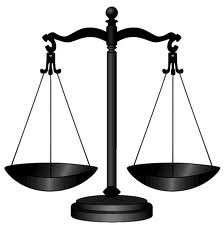           •  PO Box 59; Valhalla, New York 10595  •  Phone (845) 229-0044  •  Fax (888) 891-8977Lex Naturalis Dei Gratia• Albany • Allegany • Broome • Bronx • Cattaraugus • Cayuga • Chautauqua • Chemung • Chenango • Clinton • Columbia• Cortland • Delaware • Dutchess • Erie • Essex • Franklin • Fulton • Genesee • Greene • Hamilton • Herkimer • Jefferson• Kings • Lewis • Livingston • Madison • Monroe • Montgomery • Nassau • New York • Niagara • Oneida • Onondaga• Ontario • Orange • Orleans • Oswego • Otsego • Putnam • Queens • Rensselaer • Richmond • Rockland • Saint Lawrence• Saratoga • Schenectady • Schoharie • Schuyler • Seneca • Steuben • Suffolk • Sullivan • Tioga • Tompkins • Ulster • Warren• Washington • Wayne • Westchester • Wyoming • YatesPsa 89:14 Justice and judgment are the habitation of thy throne: mercy and truth shall go before thy face.March 1, 2014Office of Franklin County Sheriff45 Bare Hill RoadMalone, NY. 12953Dear Sheriff Kevin Mulverhill;Thank you for your, unsigned, response, dated February 21, 2014, concerning our series of memorandums to all New York oath-takers serving the judicial realm. Considering your response we perceive that a lawyer assisted in your response. The points of our memorandums are to raise your consciousness to catch up with the raising of your hand when you took your oath. When you are confronted with a constitutional question and you need to consult a lawyer for an interpretation then you deceived yourself and the good People who elected you when you raised  your hand. And if this is the case you need to do one of two things: either learn what the constitution says or resign from office. We the People put you into that seat and we the People can take you out of that seat, if need be. The fact of the matter is, the Unified New York Common Law Grand Jury has been re-constituted by the people. We are not the progressive’s statutory puppets, but servants of the Law alone. We represent the will of the People. Whereas the People in each of New York’s sixty-two counties assembled and by the showing of hands unanimously approved, save one county by one dissenter, the return to our roots, common law. We are not some disgruntled group of people, playing games, tinkering with the law, or out on some witch hunt. We are the People of New York with an earnest desire to bring America back to the ideals of our founding fathers. If you had read the memos you would understand and appreciate that fact. If you cannot comprehend it you should look for another job, because you would then be in dishonor.You are hired directly by the People and answer to us alone, not BAR attorneys or judges. We are your boss; and your boss is telling you obey the law by doing your duty, and treat the People with respect. The powers that be are using the only constitutional police force, the County Sheriff, as their personal errand boy. We the People are here to free you and to give the authority, police and security back to the sheriff alone, as is the law. If you don’t understand the constitution, how can you defend and uphold it? Did you lie when you raised your hand? If this perplexes you then learn to discern the Law (constitution) from fraud (statutes).The sheriff’s office or the sheriff himself, when in his capacity as servant, has no rights but duty alone. You have been given authority to enforce the Constitution and “secure the blessings of liberty” to ourselves and our posterity. You work for the People. That fax machine, the paper within it, the electricity that feeds it, the office that shelters it, the clerk who receives it, and everything else that you see when you go to work every morning belongs to the People. We also pay for you to read the memorandums that we the People are sending you, so read them and consider them or resign.Food for thought: how can an elected servant tell their master that their communiqués are an annoyance and then expect to keep their job? "An enlightened citizenry is indispensable for the proper functioning of a republic. Self-government is not possible unless the citizens are educated sufficiently to enable them to exercise oversight (an unfettered Grand Jury). It is therefore imperative that the nation see to it that a suitable education be provided for all its citizens." Thomas JeffersonWe the People would like to take this opportunity to help you with the interpretation of a few of our Bill of Rights, which really needs no interpretation because it is written in plain language, until that BAR attorney starts whispering into your ear, casting his spell of confusion over you.Amendment I 	Congress shall make no law respecting an establishment of religion, or prohibiting the free exercise thereof; or abridging the freedom of speech, or of the press; or the right of the people peaceably to assemble, and to petition the Government for a redress of grievances.I don’t think this one is very hard to understand. The Right that our servants have a problem obeying it the “redress of grievances”. It seems any time the people question a servant, servants get upset and often harassed and name call their master. This is because our oath-takers have been conditioned to get angry when a slave (sovereign) is questioning their authority over them. A good example is when a person stands for their rights, they are immediately labeled a “sovereign”, which the progressives have successfully equated to terrorists and cop killers. I’m sure you have been instructed on this. The fact of the matter is if you believe you have “unalienable rights” you are a sovereign and the opposite of sovereign is a subject or a slave. So which are you?Amendment II	A well regulated Militia, being necessary to the security of a free State, the right of the people to keep and bear Arms, shall not be infringed.How is it we are so confused about this one? A militia is necessary, and it is the PEOPLE who are the militia and obviously need to be armed. When those in power try to take away our First Amendment it’s time for the people to exercise our Second. Since you are not to “infringe” our unalienable right to a weapon, how can you enforce a permit or a license, or tell us how many bullets we can have in our weapon? We say leave us alone or we will sue you for violating my unalienable rights. The US Supreme Court has a lot to say on this subject and it’s all about the sovereign rights of the People, and that  the servants should back off.Amendment IV	The right of the people to be secure in their persons, houses, papers, and effects, against unreasonable searches and seizures, shall not be violated, and no Warrants shall issue, but upon probable cause, supported by Oath or affirmation, and particularly describing the place to be searched, and the persons or things to be seized.This is a real touchy. You have been trained to investigate everyone as a potential criminal. Stop it now. Do not stop me (detain) or demand my papers. Stop eyeing me up and down as a criminal. Stay out of my  house. Stay out of my car. Leave me alone. Stop harassing me.When I was a child in the Bronx there was a cop on the beat. When I was playing in the streets he would pass by numerous times a day. We called him Lenny the cop and he would always stop and kid around with us for a few minutes, and then go on his way. If we were playing stick ball he would take the bat and hit a few balls to us. Often my father would be sitting on a stoop and I saw that Lenny the cop would stop and talk to him for a minute or two also. By the time I grew up the beat cop was gone, and car patrol became the norm. The police no longer had a relationship with us. It seems to me cops have lost their humanity and treat everyone as a criminal. Stop it already!Amendment V 	No person shall be held to answer for a capital, or otherwise infamous crime, unless on a presentment or indictment of a Grand Jury, except in cases arising in the land or naval forces, or in the Militia, when in actual service in time of War or public danger; nor shall any person be subject for the same offence to be twice put in jeopardy of life or limb; nor shall be compelled in any criminal case to be a witness against himself, nor be deprived of life, liberty, or property, without due process of law; nor shall private property be taken for public use, without just compensation.As Justice Antoine Scalia, writing for the majority, explained concerning the Common Law Grand Jury, i.e. we who are writing to you, “belongs to no branch of the institutional government, serving as a kind of buffer or referee between the Government and the people … The common law 5th Amendment demands a functioning traditional grand jury independent from the judicial branch with power to investigate criminal wrongdoing requiring no authorization from its constituting court, it swears in its own witnesses and deliberates in total secrecy.” U.S. -v- Williams, 1992 (find here - www.NationalLibertyAlliance.org)Thank you for your time and consideration and stay tuned for more to come. And please keep in mind, an America tomorrow depends upon “Your Honor Today”.signed by order and on behalf of the 62 Unified Common Law Grand Jury’s of New York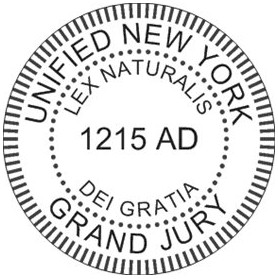 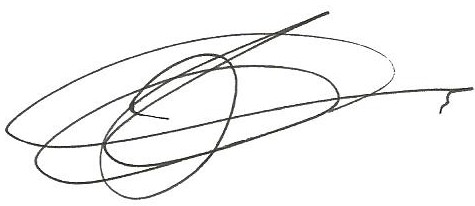 							Common Law Grand Jury Administratorcc:	All NY Sheriffs, Judges, Clerks, Bailiffs, and the People.